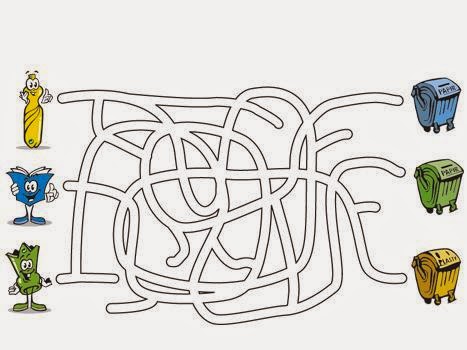 Przeczytaj zdania i narysuj obrazek do tekstu.Wiosna! Wiosna! To kolorowa pora roku. Tam dwa stawy i domek. Obok domu trawy i barwne kwiaty, A tam wysoko  I ptaki.O, a tam lata latawiec!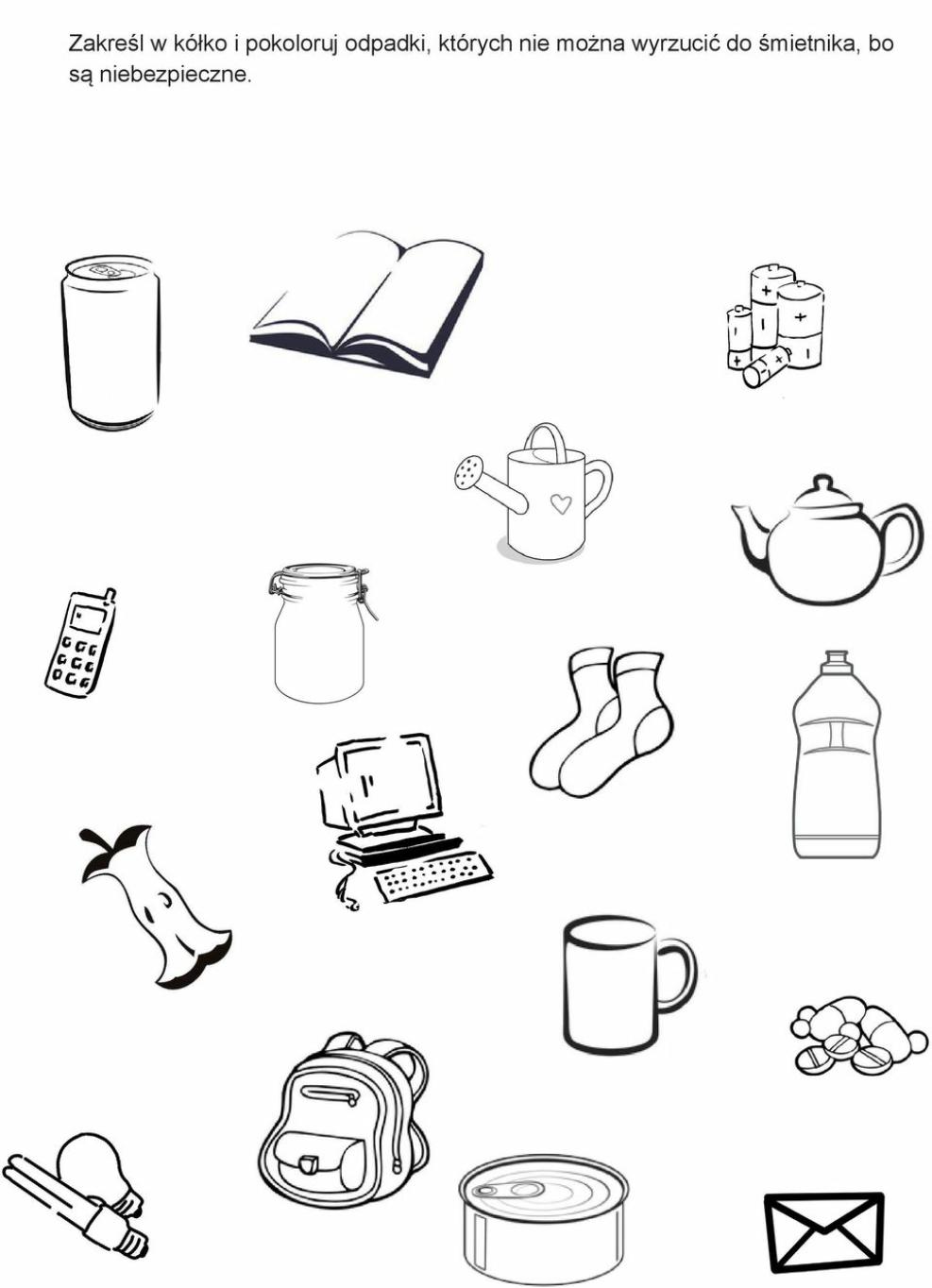 Narysuj 2 produkty, które można wykonać z makulaturyW każdym szeregu odszukaj i oprócz pętlą zapisane obok wyrazyPolicz5+2=4+4=3+6=5+5=2+6=4+5=7+1=2+3=1+8=9+1=AUPOGODAIPogodaROWERETUBRowerKATKANGURKangurLOBRAZEKIObrazekPATPOLSKAPolskaGPGITARAOGitara